Home Learning Ideas 
What can you do when you aren’t at school and have to stay at home? Here are some fun learning ideas to choose from.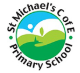 1 Get reading!
Get comfy, choose a good book and lose yourself to a new world. Or look up new information. What would you like most to learn about? 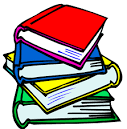 2 Draw a view!
Look out of a window in your home. What can you see? Try looking very closely at an object and drawing every detail.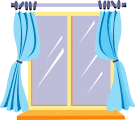 3 Write a postcard
Write a postcard to your teacher and your friends. Can you tell them what you like most about them and their company?4 Junk model
Collect and recycle materials such as yoghurt pots, boxes and empty toilet rolls. What can you create with them?5 Get sketching
Find a photograph or picture of a person, pet, place or object to sketch. Can you use shading? 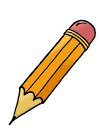 6 Celebrate you!
Make a list of things that make you happy, a list of things that you are good at and a list of things you are grateful for.7 Board game
Make a homemade board game and play it with your family! Will it have a theme? 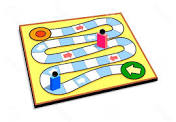 8 Read aloud
Read aloud to a person or pet in your family. Remember to use expression and character voices!9 Write a review
Write a review about a book, a film, a television programme or a computer game. Would you recommend it to your friends?10 Become an inventor 
Can you design a new gadget that will help people? Draw a picture and write a description of how it works. 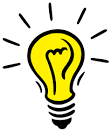 11 Be kind!
Pay someone a compliment, make something for them, write something for them or help them with a task!12 Write a play script
Can you act it out to other people? Can you perform more than one character? 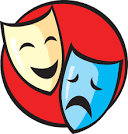 13 Get building
You could build a Lego model, a tower of playing cards or anything you can imagine!14 Create a story bag
Collect items in your home that link together. Can you make up or retell a story using the items?15 Thank a community hero
Think of someone that helps you in some way and write a short letter to thank them. 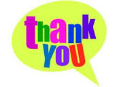 16 Become a designer
Design a future uniform or sport kit. Create a persuasive poster to convince others to buy your wonderful product!17 Nature diary
Look out of the window each day and keep note of what you see: birds, flowers, changes in the weather.18 Spy code!
Create a code using numbers and symbols. Can a family member crack it? What secret messages could you write? 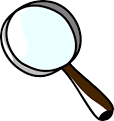 19 Draw a map
Can you draw a map of your home or local area? What symbols could you use for interesting objects or landmarks?20 Twists and turns.
Can you re-write a fairy tale with lots of different twists? Maybe Cinderella stole the glass slipper from her sisters instead!21 Learn a new skill
Learn to tie shoe laces, make your bed, fold your clothes or help adults with peeling and slicing vegetables for your tea!22 Keep moving
Make up a dance routine to your favourite song or create an assault course. Get ready to star jump! 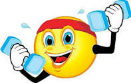 23 3D shape or fraction hunt
KS1 – How many different 3D shapes can you see in your home?
KS2 – What fractions can you find?24 Build a reading den
Find somewhere cosy. Use blankets and pillows and snuggle up and read your favourite book. 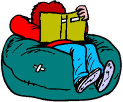 25 Electricity sorting
What electrical items do you have at home? Create a poster that sorts them. Do they use batteries or mains power?